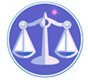 【更新】2019/1/7【編輯著作權者】黃婉玲（建議使用工具列--〉檢視--〉文件引導模式/功能窗格）（參考題庫~本文只收錄部份頁面,且部份無法超連結其他位置及檔案）《《行政學測驗題庫彙編04》107年(共14單元 & 550題)。03(106-104起)47單元&1,875題。02(100-103年) 60單元 &2.375 題。01(99-91年)107單元 & 5,900 題【科目】包括。a另有申論題【其他科目】。S-link123總索引。01警察&海巡考試。02司法特考&專技考試。03公務人員考試◆◇將測驗題答案刮弧【　】處塗上顏色,即可顯示答案。〈〈另有解答全部顯示檔〉〉　　　　　　　　　　　　　　　　　　　　　　　　　　　　　　　　　　　　　　　　　　　回目錄(1)〉〉回首頁〉〉107年(4-175)10701。（1）107年公務人員初等考試。一般行政107年公務人員初等考試試題4501【等別】初等考試【類科】一般行政【科目】行政學大意【考試時間】1小時1.「黑堡宣言」（Blacksburg Manifesto）強調以何種主義取向來詮釋公共行政人員的角色內涵？答案顯示:【B】（A）辯證主義（B）專業主義（C）新管理主義（D）新保守主義2.「霍桑實驗」（Hawthorne Experiments）係屬下列那項理論學派的先導？答案顯示:【A】（A）人群關係學派（B）科學管理學派（C）管理科學學派（D）系統理論學派3.行政學定位在政府的組織體制研究，其研究定向為何？答案顯示:【D】（A）行政中立（B）行政績效（C）行政倫理（D）行政原則4.行政學術之肇始，受行政與政治分立觀念之影響，約為1900年至1926年間，下列何者錯誤？答案顯示:【C】（A）行政學術主張價值與事實二分的概念（B）學科研究強調科學性與事實性（C）以「公平正義」一以貫之（D）確立公共行政學術的正當性地位5.從管理途徑研究公共行政，下列何者錯誤？答案顯示:【A】（A）「代表性官僚組織」是此途徑的重要理念（B）非人文化的傾向，導致處理問題容易形成「物化」的現象（C）主張公共組織非政治化，即「政治與行政」二分的理念（D）是公共行政研究早期的途徑6.關於哈蒙（M.Harmon）所提出的行動典範（Action Paradigm）之內涵，下列何者錯誤？答案顯示:【C】（A）詮釋社會學是其代表的思想學派之一（B）描述的重點是社會行動者的主觀意義（C）動機來源是自利與系統的生存（D）基本分析單元為面對面的境遇7.關於新公共行政的主要論點，下列何者錯誤？答案顯示:【A】（A）追求企業型政府，行政績效建構在顧客滿意上（B）行政人員應主動倡議社會公平（C）公共哲學的建構，提升民主行政的責任倫理（D）強調公民參與，提升人際間信任感以累積社會資本8.下列何者不屬於系統組織理論的觀點？答案顯示:【B】（A）組織是個開放系統（B）組織與環境之間不具有界限性（C）組織是個回饋系統（D）組織具有適應與維持的機制9.現代民主政府推動行政革新，無法達成下列那項目的？答案顯示:【A】（A）提高民意代表的問政能力（B）履行推動國家發展的責任（C）有效履行現代政府的角色（D）增強行政系統的生存發展10.「國營的中華郵政轉為中華郵政公司」是屬於那一類型的民營化？答案顯示:【A】（A）組織民營化（B）任務民營化（C）功能民營化（D）財產民營化11.從全球化的觀點來看，行政改革的主要影響因素中，下列何者最弱？答案顯示:【C】（A）經濟競爭（B）資訊革命（C）績效控制（D）回應民意12.下列何者不是非營利組織的角色？答案顯示:【A】（A）服務擁有者（B）改革倡導者（C）價值守護者（D）先驅者13.下列何者主張「組織」是人類為了達成某些共同的目標而刻意創造的社會單元？答案顯示:【C】（A）史賓賽（H.Spencer）（B）巴納德（C.I.Barnard）（C）葛羅斯和愛尊尼（E.Gross & A.Etzioni）（D）彼得．杜拉克（P.Drucker）14.下列何者非「公共（眾）關係」（Public Relations）的正確理念？答案顯示:【C】（A）是機關首長的基本責任，不可隨意付託他人（B）對象為機關內的員工、服務對象與大眾（C）以宣傳能量做為衡量成效之主要標準（D）手段為有效的溝通15.帕深思（T.Parsons）認為，任何組織都是具有四種功能的社會系統。各國政府因社會環境的變化，成立虛擬的彈性化政府組織，這是那一種社會系統功能的展現？答案顯示:【A】（A）適應（B）達成目標（C）模式維持（D）整合16.有關政策合法化的意義，下列敘述何者錯誤？答案顯示:【C】（A）政策合法化意指政策方案能否經由法定程序取得合法地位（B）政策合法化過程必然包含眾多的協商與妥協（C）政策合法化主要以立法機關與其決策為範圍，不包含行政機關（D）政策合法化也意謂著統治者的正當性17.有關政策評估標準的意涵，下列敘述何者錯誤？答案顯示:【A】（A）效率性與效能性不可能兼顧（B）公正性包括個人福利與再分配福利的最大化（C）效率性與回應性可能相互衝突（D）學者波依斯特（T.Poister）認為適當性比效能性更重要18.有關政策順服（policy compliance）的意涵，下列敘述何者錯誤？答案顯示:【D】（A）指標的團體態度與行為配合政策執行的程度（B）標的團體可能為避免懲罰而配合政策推動（C）標的團體可能受大眾媒體影響而不配合政策方案（D）政治社會化（political socialization）不會影響標的團體是否配合政策方案19.有關政策德菲法（Policy Delphi）在公共政策過程的應用，下列敘述何者錯誤？答案顯示:【B】（A）企圖消除面對面討論過程中可能產生的團體盲思（groupthink）（B）採取多個回合的具名問卷以蒐集多元政策領域專家的意見（C）將每個回合的問卷調查結果，回饋參與的多元政策領域專家（D）期待多個回合的問卷調查可逐漸收斂並形成共識20.下列何者不是政策預測的主要工作？答案顯示:【A】（A）檢視政策議程的合法性（B）預估擬採行政策的可能結果（C）考慮各種政策選擇的政治可行性（D）敘述達成目標的可能限制21.政策行銷模式中以何種概念代替傳統行銷模式中「產品」的概念？答案顯示:【C】（A）網絡（B）治理（C）服務（D）溝通22.我國許多社會福利政策，如老農津貼等是屬於下列何種政策政治類型？答案顯示:【C】（A）多數人型（B）企業家型（C）顧客型（D）利益團體型23.下列那一項模式認為組織決策並無次序性，各決策要素間，包括問題、參與者、解決方案、選擇機會等，彼此間並無一致的邏輯演繹關係，決策的形成只是機會所造成的？答案顯示:【B】（A）滿意決策模式（B）垃圾桶決策模式（C）漸進決策模式（D）混合掃瞄決策模式24.某位市民發現某市議員對該市長的影響力最大，於是他向該議員進行遊說，希望透過該議員去影響市長的決定，此種遊說方式最接近下列何者？答案顯示:【B】（A）直接遊說（B）半直接遊說（C）半間接遊說（D）草根遊說25.有關「科層體制」（bureaucratic model）組織的敘述中，下列何者錯誤？答案顯示:【C】（A）是韋伯（Max Weber）認為最理想的組織形式（B）組織特色是專業分工（C）是由於霍桑研究（Hawthorne Studies）而導致的組織新概念（D）為今日大型組織結構設計的現代意涵26.下列何者不是聖吉（P.Senge）在其「第五項修練」（The Fifth Discipline）一書中所提到的修練？答案顯示:【D】（A）系統思考（B）改善心智模式（C）建立共享願景（D）追求組織績效27.在感應訓練（Sensitivity Training）中，如果參加者來自於同一組織，且具有上下屬的工作關係，係屬何種實驗法？答案顯示:【C】（A）堂兄弟實驗法（Cousin Laboratories）（B）管理格道實驗法（Managerial Grid Laboratories）（C）家庭實驗法（Family Laboratories）（D）陌生人實驗法（Stranger Laboratories）28.組織各部門及各層級之間所建立的相互關係模式，此稱為：答案顯示:【A】（A）組織結構（B）組織發展（C）組織溝通（D）組織適應29.關於非正式組織的正功能敘述，下列何者正確？答案顯示:【A】（A）具有社會控制作用（B）會使組織成員盲從團體行為標準（C）會反對組織變革（D）造成角色衝突30.中央總機關為服務各地人民，在各地分設業務機關，此被稱之為：答案顯示:【D】（A）輔助機關（B）幕僚機關（C）服務機關（D）派出機關31.我們常聽到的「職位決定立場」（Where you stand depends on where you sit.）這句話，係屬何種定律所描述的組織病象？答案顯示:【D】（A）白京生定律（Parkinson's Law）（B）寡頭鐵律（Iron Law of Oligarchy）（C）墨菲定律（Murphy's Law）（D）邁爾斯定律（Miles' Law）32.下列何者是「矩陣組織」（matrix organization）的優點？答案顯示:【D】（A）增加專案主管與功能主管的和諧（B）增加員工的心理安定感（C）組織所要達成的目標相當多元（D）可消除各部門之間的本位主義33.「分配同一職稱人員所擔任之工作及責任」是公務人員任用法那一項名詞的內涵？答案顯示:【C】（A）職系（B）職組（C）職務（D）職等34.艾尊尼（A.Etzioni）認為，為確保組織成員對上級的順從程度，機關首長應該掌握三種權力，下列何者錯誤？答案顯示:【A】（A）關聯權力（B）強制權力（C）獎勵權力（D）規範權力35.行政機關機要人員往往被視為具有權力，這種權力最主要是源於何種權力基礎？答案顯示:【A】（A）關聯（B）合法（C）參照（D）資訊36.下列何者可以被歸類為「刪減法規、簡化程序」的改革作法？答案顯示:【A】（A）推動汽機車行照免換（B）允許陸生加入健保（C）廢除鄉(鎮、市)自治選舉（D）鼓勵政府機關（構）改制行政法人37.在不經授權的情況下，下列何者有絕對機密的核定權？（1）總統(2)立法院院長(3)行政院院長(4)國家安全會議秘書長‧答案顯示:【A】（A）(1)(3)（B）(1)(2)(3)（C）(1)(2)（D）(1)(2)(3)(4)38.下列有關品位分類制度之敘述，何者錯誤？答案顯示:【B】（A）主要透過名分激勵公務人員（B）類科數目通常較職位分類多（C）以資格地位高低為分類基礎（D）人員晉升幅度與範圍較大39.政府預算書項目在反映某個階層、團體或組織的利益與主張是否受到政府重視，這是屬於預算形式的何種特質？答案顯示:【B】（A）管理特質（B）政治特質（C）政策特質（D）經濟特質40.柏恩斯（J.Burns）最早提出「轉換型領導」（Transformation Leadership），此一理論源自於下列何種理論的組合？答案顯示:【A】（A）魅力領導與交易領導理論（B）魅力領導與權變領導理論（C）權變領導與途徑目標領導理論（D）權變領導與僕從領導理論41.公平理論（Equity Theory）係屬何種激勵理論？答案顯示:【B】（A）內容理論（Content Theory）（B）過程理論（Process Theory）（C）增強理論（Reinforcement Theory）（D）目標設定理論（Goal-setting Theory）42.下列敘述何者屬於組織中個人之角色衝突？答案顯示:【A】（A）一位科長既要滿足局長嚴格督促部屬的要求，又要滿足其科員人性化管理的期待（B）一位辦事員由於業務調動，而在熟悉業務的過程中出現按時完成工作與準時下班間的抉擇（C）一位部長在挑選司長的過程中，出現拔擢年資較深者或是能力較強者之困境（D）一位剛考上的科員發現公部門的工作與期待不符，而出現辭職與否的兩難43.國人申請護照繳交的費用，係屬政府下列何種收入？答案顯示:【A】（A）行政規費（B）入出境關稅（C）政府營業稅（D）特許使用稅44.「橫向聯繫」強調的是下列那種溝通類型？答案顯示:【C】（A）上行溝通（B）下行溝通（C）平行溝通（D）斜行溝通45.下列何者不是提高行政生產力的關鍵因素？答案顯示:【C】（A）獎勵研究發展（B）職務豐富化（C）業務外包（D）面對市場競爭壓力46.有關公務倫理實踐意涵之敘述，下列何者錯誤？答案顯示:【D】（A）公務倫理的發揚大都取決於個人內心的道德承諾感（B）公務倫理要打動人心並付諸行動才有意義（C）除非將倫理規範給予立法及訂定罰則，否則缺乏制裁力量（D）公務倫理常淪為教條口號，故沒必要將倫理規範予以「典則化」47.開放性政府被視為民主國家應展現的行政責任之一，這是屬於彼得斯（B.G.Peters）所提出的何種治理模式？答案顯示:【B】（A）鬆綁模式（B）參與模式（C）市場模式（D）彈性模式48.在考試院頒布五項公務倫理核心價值中，有強調公務員要力求符合成本效益要求，用對的方法來做對的事，以提升決策品質和工作績效。以上所述符合那一項價值？答案顯示:【B】（A）關懷（B）效能（C）專業（D）廉正49.下列何者不屬於陽光法的立法要旨？答案顯示:【C】（A）良善治理（B）透明（C）忠誠（D）課責50.下列何者不是公務人員行政中立強調依法行政理念所欲實現之目標？答案顯示:【A】（A）促進政府行政效率和避免浪費（B）引導社會轉型向政黨輪替常態化邁進（C）保障政治團體有公平競爭的制度環境（D）保障人民權益。。各年度考題。。107年(14-550)。。。。各年度考題。。107年(14-550)。。。。各年度考題。。107年(14-550)。。（1）公務人員初等考試。一般行政。107年。106~104年。103~100年。99~91年（2）特種考試地方政府公務人員考試。一般行政等*03三等&04四等&05五等。107年03。107年04。107年05*。106~104年。103~100年。99~91年（3）公務人員特種考試身心障礙人員考試~*。一般行政等。03三等&04四等&05五等。107年03。107年04。107年05*。106~104年。103~100年。99~91年（4）公務人員特種考試原住民族考試。*一般行政等03三等&04四等&05五等。107年03。107年04。107年05*。106~104年。103~100年。99~91年（5）公務人員高等考試三級考試。一般行政等。107年。106~104年。103~100年。99~91年（6）公務人員普通考試。一般行政等。107年。106~104年。103~100年。99~91年（7）特種考試退除役軍人轉任公務人員考試*03三等&04四等。一般行政等。106~104年。103~100年。99~91年（8）公務人員、關務人員升官等薦任考試。一般行政等。106~104年。103~100年。99~91年（9）公務人員特種考試外交領事人員四等考試*。外交行政人員行政組。106~104年。103~100年。99~91年（10）公務人員特種考試國家安全局國家安全情報人員*五等考試。行政組。106~104年。103~100年。99~91年（11）公務人員特種考試一般警察人員三等考試*。行政警察人員。107年。106~104年。103~100年。99~91年